                 FZ.2380.2.L.24.2024INFORMACJA Z OTWARCIA OFERTDotyczy postępowania o udzielenie zamówienia publicznego na:ZAKUP AKTUALIZACJ/SUBSKRYBCJI OPROGRAMOWANIA Z ZAKRESU INFORMATYKI ŚLEDCZEJ, REKONSTRUKCJI WYPADKÓW DROGOWYCH ORAZ DO NARZĘDZIA DIAGNOSTYCZNEGO POJAZDÓW (postępowanie 2/L/24)Zamawiający, Komenda Wojewódzka Policji w Białymstoku, działając na podstawie art. 222 ust. 5 ustawy Prawo zamówień publicznych (tekst jedn. Dz. U. z 2023 r. poz. 11605 ze zm.), przekazuje poniższe informacje:Zestawienie złożonych w postępowaniu ofert:Zadanie nr 1 Zadanie nr 2 Zadanie nr 3 – brak ofertBiałystok, dnia 07 marca 2024 rokuBiałystok, dnia 07 marca 2024 rokuBiałystok, dnia 07 marca 2024 rokuBiałystok, dnia 07 marca 2024 rokuBiałystok, dnia 07 marca 2024 roku                         ZastępcaKomendanta Wojewódzkiego Policji w Białymstoku                         ZastępcaKomendanta Wojewódzkiego Policji w Białymstoku                         ZastępcaKomendanta Wojewódzkiego Policji w BiałymstokuNr ofertyNazwa(firma)i adres WykonawcyCena ofertowa brutto(w zł)1„RESTOR” P. Anton, A. Czapski, T. Rostropowicz Sp. j. ul. Dworkowa 2/107A, 00-784 Warszawa17.459,85 złNr ofertyNazwa(firma)i adres WykonawcyCena ofertowa brutto(w zł)2CYBID Sp. z o.o., Sp. k.ul. Kuźnicy Kołłątajowskiej 15c/L231-234 Kraków62.484,00 zł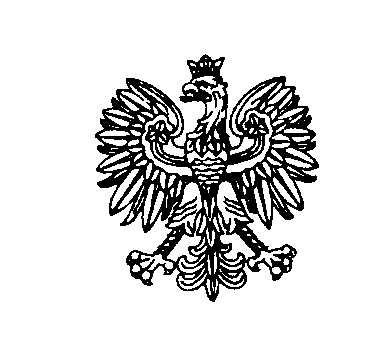 